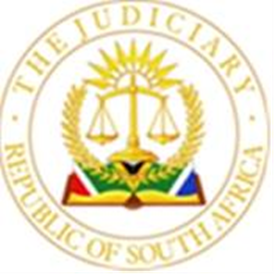 					OFFICE OF THE CHIEF JUSTICE		(REPUBLIC OF SOUTH AFRICA)				GAUTENG LOCAL DIVISION, JOHANNESBURGUNOPPOSED MOTION COURT ROLL FOR  25 MARCH 2024. BEFORE THE HONOURABLE JUDGE: MAKUME J                                                              JUDGE’S SECRETARY: FLeremi@judiciary.org.za 1.120 END STREET PROPERTY INVESTMENTS (PTY) LTD  V. THE CITY OF JOHANNESBURG METROPOLITAN MUNICIPALITY # 2023-007565 # A1312023-0075652.51 SOPER ROAD PROPERTIES (PTY) LTD  V. THE OCCUPIERS OF 70 OLIVIA ROAD BEREA # 2023-116677 # BOO3982023-116677 3.ABSA BANK LIMITED  V. DRYDEN PROPERTY DEVELOPMENT (PTY) LTD # 2023-068389 # MAT898762023-0683894.ABSA BANK LIMITED  V. MELINDA  DEYZEL # 2023-097400 # ABSA2023-0974005.ABSA BANK LIMITED  V. PATRICK  DLAMINI # 2023-072761 # 311082023-0727616.ABSA HOME LOANS GUARANTEE COMPANY (RF) PROPRIETARY LIMITED  V. NEO  ZWANE # 2023-014745 # ZWANE2023-0147457.AFHCO HOLDINGS (PTY) LTD  V. WILLIAMS NWADINOBI OKPARA # 2023-121556 # A5122023-1215568.ANDRÉ STEPHANUS MARAIS  V. CHARLENE  NEYT # 2022-0590392022-0590399.JACOBUS MICHIEL VAN TONDER  V. AUTO MANIA CC # 2023-109380 # JACOBUSMICHIELVANTONDERNOVAUTOMANIA2023-10938010.INFINITI INSURANCE LIMITED  V. THE GOROGANG PLANT RAZZ CIVILS JOINT VENTURE # 2023-122658 # INF5222023-12265811.IMAS FINANCE (CO-OPERATIVE) LIMITED  V. NSIBANDE; NKOSINATHI, CLIVE # 2023-125123 # IR13482023-12512312.IMAS FINANCE (CO-OPERATIVE) LIMITED  V. MADLALA; SIPHAMANDLA, WISEMAN # 2023-111902 # IR13112023-11190213.GERMANO  CARDOSO  V. JUAN ALBERT MEYER # 2023-080247 # GERMANOCARDOSOANDANOTHERVJUANALBERTMEYERANDOTHERS2023-08024714.FNB  V. RIDWAN  ADAMS # 2024-000827 # F29442024-00082715.FLORIS JOHAN DAFEL   # 2024-001644 # LVDM1512024-00164416.FIRTSRAND BANK LIMITED  V. JOHANNES WESSEL LOMBARD # 2023-071128 # FF0033952023-07112817.FIRSTRAND MORTGAGE COMPANY (RF) PROPRIETARY LIMITED  V. NOMPUMELELO JUNE ROSE MCHUNU # 2023-096192 # MAT1030542023-096192 18.FIRSTRAND BANK LIMITED  V. TSHILILO CEDRICK RAHLOKWA # 2023-071828 # MAT206302023-07182819.FIRSTRAND BANK LIMITED  V. OMPHILE'S TRADING CLOSE CORPORATION # 2023-102931 # FIRSTRANDBANKLIMITEDVOMPHILESTRADINGCC2023-10293120.FIRSTRAND BANK LIMITED  V. MARITI STEPHEN MATENE # 2023-092220 # MAT1036562023-09222021.FIRSTRAND BANK LIMITED  V. LERATO BRIAN THEBE # 2023-049888 # MAT201442023-04988822.FIRST RAND BANK LIMITED  V. LISA  PRETORIUS # 2022-0576042022-05760423.FAIRVEST PROPERTY HOLDINGS LIMITED  V. FRONT BUILD HARDWARE # 2023-026615 # FAIRVESTPROPERTYHOLDINGSLIMITEDVSMERTOCHAMPIONPTYLTDTRADINGASFRONTBUILDHARDWAREANDISMAILAHMED2023-02661524.ENGEN PETROLEUM LIMITED  V. THE MINISTER OF MINERALS AND ENERGY # 2023-127239 # ENGENPETROLEUMLIMITEDVTHEMINISTEROFMINERALSANDENGERYAND3OTHERS2023-12723925.EMERALD CAPITAL PROPRIETARY LIMITED  V. SATHIASELAN GOVATHASAN PATHER # 2023-120770 # JRODD2023-12077026.CVI SHACKLETON (PTY) LTD  V. RENIER OTTO HERRMANN # 2023-032054 # SB727312023-032054 27.ANDREW DOUGLAS CAMERON  V. DANIEL  NCUBE # 2023-106604 # M00022BORUCHOWITZ2023-10660428.BIDFOOD (PTY) LTD  V. MAVERICK TRADING 885 CC # 2023-101449 # BDF0922023-10144929.BRIDGE TAXI FINANCE GJ (PTY) LTD  V. MOTLHAOLWA; THABANG, NELSON # 2024-001317 # RB14272024-00131730.BRIDGE TAXI FINANCE NO 02 (PTY) LTD  V. CHUKUSHE; MALIBONGWE . # 2024-001313 # RB14702024-00131331.BRIDGE TAXI FINANCE NO 02 (PTY) LTD  V. NDHLOVU; XILUNGU, SOLOMON # 2023-124237 # RB14342023-12423732.BRIDGE TAXI FINANCE NO 05 (PTY) LTD  V. RADEBE; PULENG . # 2024-001311 # RB14542024-00131133.BRIDGE TAXI FINANCE NO 05 (PTY) LTD  V. TALANA; DOCTOR, KGOROSHI # 2024-001306 # BR03782024-00130634.BRIDGE TAXI FINANCE NO 05 (PTY) LTD  V. XABA; KHEHLA, JOSEPH # 2024-001307 # RB14742024-00130735.BRIDGE TAXI FINANCE NO 06 (PTY) LTD  V. FEMMERS; BRIAN . # 2023-122143 # RB14032023-12214336.CHANGING TIDES 17 (PROPRIETARY) LIMITED N.O.  V. SINOXOLO  MUZONDO # 2023-0001322023-00013237.CAPITEC BANK LIMITED  V. KUHLU'KWAKHA CONSTRUCTION (PTY) LTD # 2023-128898 # MAT67832023-12889838.CAPITEC BANK LIMITED  V. SOLO FOOD'S SALES AND DISTRIBUTION (PTY) LIMITED (IN BUSINESS RESCUE) # 2023-114552 # 28952023-11455239.CHANGING TIDES 17 (PROPRIETARY) LIMITED N.O.  V. RON  BERCHU # 2023-113995 # BERCHURANDNN2023-113995